Attitude Tolabour: Features of Developing Markets Автор:Madina, T (Madina, Tulegenova)[ 1 ] ; Dinara, S (Dinara, Sadykhanova)[ 1 ] ; Aigul, T (Aigul, Tuleybayeva)[ 1 ] Отредактировано:Soliman, KS VISION 2020: INNOVATION MANAGEMENT, DEVELOPMENT SUSTAINABILITY, AND COMPETITIVE ECONOMIC GROWTH, 2016, VOLS I - VII Стр.: 2770-2775 Опубликовано: 2016 КонференцияКонференция: 28th International Business-Information-Management-Association Conference Местоположение: Seville, SPAIN публ.: NOV 09-10, 2016 Спонсоры:Int Business Informat Management AssocАннотацияKazakhstan's transition to a new economy comes under the administrative-command system not only in the industrial structure, but also in the labour relations system. Remaining elements of psychological and ideological confrontation between labor and capital limit the possibility of effective use of the resource advantages of the country: such as literacy and the absolute inclination of the population to education, wealth of natural resources, investment attractiveness for foreign entrepreneurs. Emerging markets, including Kazakhstan, will have to resolve the contradiction between approve the majority of the population of the state guarantee of labor and income. From the side of employer and employee are undervalued labor, which is seen primarily as a hired member of the production, while the worker of economic business is factor and the source of the success of the enterprise. Meanwhile, the global market estimates employee as human capital, which is more mobile in comparison with the tangible assets, and its price has steadily increased.Ключевые словаКлючевые слова автора:human resorces; human capital; attitude to labour; the evolution of labor relations Информация об автореАдрес для корреспонденции: Madina, T (автор для корреспонденции)Адреса: Адреса эл. почты:ms_tulegenova@mail.ru; dinara_sa@mail.ru; tuleibayeva888@gmail.com ИздательINT BUSINESS INFORMATION MANAGEMENT ASSOC-IBIMA, 34 E GERMANTOWN PIKE, NO. 327, NORRISTOWN, PA 19401 USA Категории/классификацияНаправления исследования:Business & EconomicsКатегории Web of Science:Business; EconomicsИнформация о документеТип документа:Proceedings PaperЯзык:EnglishИдентификационный номер: WOS:000392785700281 ISBN:978-0-9860419-8-3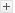 Al Farabi Kazakh Natl Univ, Alma Ata, Kazakhstan.[ 1 ] Al Farabi Kazakh Natl Univ, Alma Ata, Kazakhstan